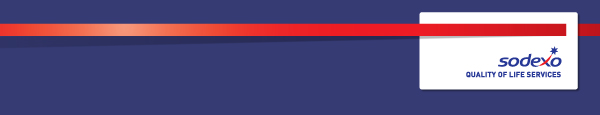 Employee Signature …………………………………………………………..		Date…………………………………………………Function:Operations Position:  Food Service AssistantDate (in job since):TBCImmediate manager 
(N+1 Job title and name):CSL - CateringAdditional reporting line to:Operations Manager, [site]Position location:[site], [Region]1.  Purpose of the Job – State concisely the aim of the job.  To provide excellent customer service from the preparation, presentation and service of food and beverages to the client & Sodexo’s satisfaction.2. Context and main issues – Describe the most difficult types of problems the jobholder has to face (internal or external to Sodexo) and/or the regulations, guidelines, practices that are to be adhered to.Continuously working to high quality of service deliveryAdapt to different service needs for a range of customersWorking in a fast-paced environment and working effectively to delivery 5-star customer satisfaction3.  Main assignments – Indicate the main activities / duties to be conducted in the job.To provide an efficient and friendly 5-star service to customers in all areas of the catering departmentTo ensure that food is presented and served in a clean, hygienic environmentTo assist at service times by serving the customer at the counter as directed, to the Company's standard To complete all necessary sales controls and documentation for each serviceTo communicate well with customers and demonstrate a helpful attitude at all timesTo undertake all front of house aspects cleaning equipment to the Company’s standard according to the cleaning rota or as directedTo ensure tables and accompaniments are kept as clean as is reasonably practicable and adequately stocked during service times and relay as requiredEnsure that methods of preparation, production and presentation comply with Sodexo’s standards and proceduresMaintain levels of stock to the agreed establishment targetsTo load service counters as and when directed and to ensure sufficient supplies throughout the service periodCheck deliveries and temperatures on delivery, also record food temperatures during service temperaturesOperate till during service periodsTo fulfil any reasonable management requestTo attend/receive any job-related training as requiredTo assist at any special functions, some of which may occur outside working hoursTo report any customer complaints or compliments and take some remedial action if at all possibleTo report immediately any incidents of accident, fire, theft, loss, damage, unfit food, or other irregularities and take such action as may be appropriate or possibleTo provide cover in other areas during periods of holidays and sickness4.  Accountabilities – Give the 3 to 5 key outputs of the position vis-à-vis the organization; they should focus on end results, not duties or activities.Comply with all Company & Client policies, site rules and statutory regulations relating to Health & Safety, safe working practices, hygiene, cleanliness, fire and COSHH. This will include your awareness of any specific hazards in your work place and training of staffService delivery to the standard detailed in the contract SLA as a minimumService development and continuous improvement via planned and communicated planPositive customer satisfaction and relationship5.  Person Specification – Indicate the skills, knowledge and experience that the job holder should require to conduct the role effectivelyProactiveResilientWorking with othersGood listenerReliable and trustworthy Can-do attitudeA Hands On approach  Excellent attention to detail6.  Competencies – Indicate which of the Sodexo core competencies and any professional competencies that the role requiresProven experience in working within a catering environmentExperienced in adhering to and driving company initiatives Personal innovation and passion for food and serviceDemonstrative customer focus and service skillsExperience working in a standards /compliance environment Relevant craft and H&S qualifications and training (desirable)7.  Management Approval – To be completed by document owner